Achat groupé photovoltaïqueLes Bons VillersJe désire être recontacté par l’entreprise Reno-solutions afin de participer à l’achat groupé et recevoir un devis gratuit et sans engagement.Nom :Prénom :Adresse :Téléphone :Mail :Ma consommation (optionnel) :Comment participer à cet achat groupé ?Contactez directement l’entreprise via le formulaire de notre site : www.reno-solutions.be/contact ;Remplissez ce formulaire de contact de l’achat groupé ;Contactez par téléphone au 078/15 2000 N’oubliez pas de mentionner l’achat groupé Les Bons Villers ainsi que votre code postal (6210 ou 6211).(0)78 15 2000www.reno-solutions.beVotre contact dédié :Sébastien RamakersExpert photovoltaïques.ramakers@reno-solutions.be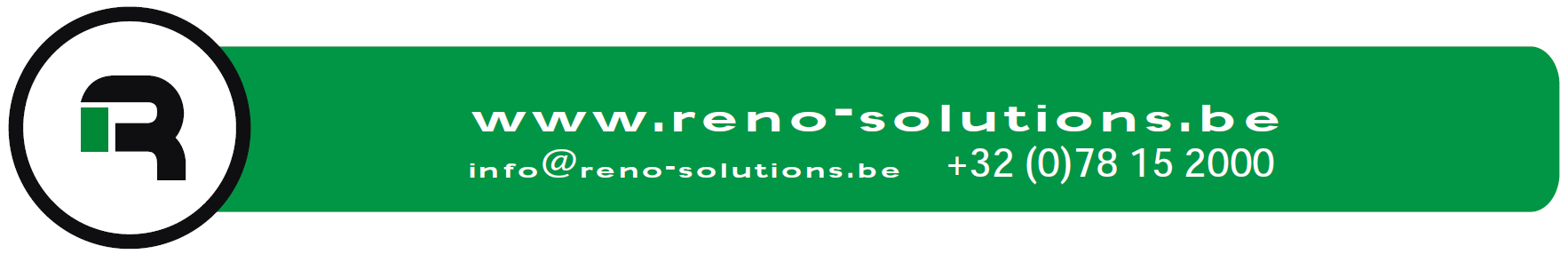 